NAME…………………………………………………………………….ADM NO……………SCHOOL……………………………………………………CANDIDATES SIGN ……………DATE……………………… CLASS..................................................................501/1FRENCHPAPER 1TIME: 2 HRS 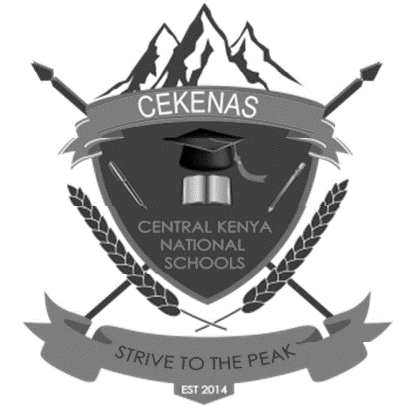 CEKENAS END OF TERM I EXAM-2022FORM FOUR EXAMKenya Certificate of Secondary Education.(K.C.S.E)(Reading Comprehension Grammar and functional composition)PAPER 1INSTRUCTIONS TO CANDIDATESWrite your name and number in the spaces providedThis paper has three sectionsAnswer all questions in the spaces providedFOR EXAMINERS USE ONLY1. PASSAGE 1a)………………………………….. cherche un petit garçon de………………..ans 		     (1pt)b) 1l est………………………..est au parc d’………………………………………  			    (1 pt)c) II portait……………………………………et……………………………….			    (1 pt)d) Le garçon est très………………………………….et il parle sa…………………………….seulement. 	     												     (1pt)2. PASSAGE 2a) On parle d’une conférence sur.									     (1pt)……………………………………………………………………………………………………………….b) L’évènement attire ………………………………….,  …………………………………………… et……………………………………………………….						(1.5pts).c) Les participants profiteront  d’une réduction de ……………………………………………  	     (0.5)……………………………………………………………………………………………………………….d) Pour plus de renseignements on consulte le 							     (1pt)……………………………………………………………………………………………………………….3. PASSAGE 3a) On parle d’une alerte 									              (0.5pt)……………………………………………………………………………………………………………….h) II y aura les températures basse pendant								  (0.5pt)……………………………………………………………………………………………………………….c) Les pluies…………………………………………… continueront à frapper le pays. 		  (0.5pt)d) Complétez 												 (2.5pts)4. PASSAGE 4a) Donnez la profession de Jean …………………………………………………………………. ….   (0.5)b) La dame a envoyé trois documents, lesquels 							(1.5 pts)(i) ……………………………………………………………………………………………………………….(ii) ……………………………………………………………………………………………………………….(iii)……………………………………………………………………………………………………………….c) Complétez 												     (1pt)5. SECTION 2: DICTATION 								         (5 Marks)……………………………………………………………………………………………………………….……………………………………………………………………………………………………………….……………………………………………………………………………………………………………….……………………………………………………………………………………………………………….……………………………………………………………………………………………………………….……………………………………………………………………………………………………………….……………………………………………………………………………………………………………….……………………………………………………………………………………………………………….……………………………………………………………………………………………………………….……………………………………………………………………………………………………………….……………………………………………………………………………………………………………….……………………………………………………………………………………………………………….……………………………………………………………………………………………………………….……………………………………………………………………………………………………………….……………………………………………………………………………………………………………….……………………………………………………………………………………………………………….……………………………………………………………………………………………………………….……………………………………………………………………………………………………………….……………………………………………………………………………………………………………….……………………………………………………………………………………………………………….……………………………………………………………………………………………………………….……………………………………………………………………………………………………………….……………………………………………………………………………………………………………….……………………………………………………………………………………………………………….……………………………………………………………………………………………………………….……………………………………………………………………………………………………………….……………………………………………………………………………………………………………….……………………………………………………………………………………………………………….6. SECTION 3: Creative writing 								       In 150-180 words, write one composition in the spaces provided. Indicate clearly whether your choice is 6(a) or 6(b).	Eithera) Pendant les vacances dernières, vous avez voyagé en autobus sans billet quand le contrôleur y est monté. Racontez ce qui s’est passé. 									(15mks)	ORb) Pendant votre voyage à Mombasa par le train, vous êtes descendu(e) avant votre destination. Décrivez la suite. ……………………………………………………………………………………………………………….……………………………………………………………………………………………………………….……………………………………………………………………………………………………………….……………………………………………………………………………………………………………….……………………………………………………………………………………………………………….……………………………………………………………………………………………………………….……………………………………………………………………………………………………………….……………………………………………………………………………………………………………….……………………………………………………………………………………………………………….……………………………………………………………………………………………………………….……………………………………………………………………………………………………………….……………………………………………………………………………………………………………….……………………………………………………………………………………………………………….……………………………………………………………………………………………………………….……………………………………………………………………………………………………………….……………………………………………………………………………………………………………….……………………………………………………………………………………………………………….……………………………………………………………………………………………………………….……………………………………………………………………………………………………………….……………………………………………………………………………………………………………….……………………………………………………………………………………………………………….……………………………………………………………………………………………………………….……………………………………………………………………………………………………………….……………………………………………………………………………………………………………….……………………………………………………………………………………………………………….……………………………………………………………………………………………………………….……………………………………………………………………………………………………………….……………………………………………………………………………………………………………….……………………………………………………………………………………………………………….……………………………………………………………………………………………………………….……………………………………………………………………………………………………………….……………………………………………………………………………………………………………….……………………………………………………………………………………………………………….……………………………………………………………………………………………………………….……………………………………………………………………………………………………………….……………………………………………………………………………………………………………….……………………………………………………………………………………………………………….……………………………………………………………………………………………………………….……………………………………………………………………………………………………………….……………………………………………………………………………………………………………….……………………………………………………………………………………………………………….……………………………………………………………………………………………………………….……………………………………………………………………………………………………………….……………………………………………………………………………………………………………….……………………………………………………………………………………………………………….……………………………………………………………………………………………………………….……………………………………………………………………………………………………………….……………………………………………………………………………………………………………….……………………………………………………………………………………………………………….……………………………………………………………………………………………………………….……………………………………………………………………………………………………………….……………………………………………………………………………………………………………….……………………………………………………………………………………………………………….……………………………………………………………………………………………………………….……………………………………………………………………………………………………………….……………………………………………………………………………………………………………….……………………………………………………………………………………………………………….……………………………………………………………………………………………………………….……………………………………………………………………………………………………………….……………………………………………………………………………………………………………….……………………………………………………………………………………………………………….……………………………………………………………………………………………………………….……………………………………………………………………………………………………………….……………………………………………………………………………………………………………….……………………………………………………………………………………………………………….……………………………………………………………………………………………………………….……………………………………………………………………………………………………………….……………………………………………………………………………………………………………….……………………………………………………………………………………………………………….……………………………………………………………………………………………………………….……………………………………………………………………………………………………………….……………………………………………………………………………………………………………….……………………………………………………………………………………………………………….……………………………………………………………………………………………………………….……………………………………………………………………………………………………………….……………………………………………………………………………………………………………….……………………………………………………………………………………………………………….……………………………………………………………………………………………………………….……………………………………………………………………………………………………………….……………………………………………………………………………………………………………….……………………………………………………………………………………………………………….SECTIONMAXIMUM SCORECANDIDATE’S SCOREI15II05III15TOTAL SCORE35PrévisionRégionFroid(i)………………………………….(ii)………………………………..CentraleDes averses(iii)……………………………………(iv)……………………………………La capitale(v)………………………………………..La capitalePostelieuAgente de………………………………Boutique de monde………………………………………..Camp des jeunes